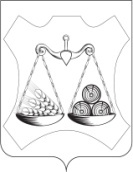 АДМИНИСТРАЦИЯ СЛОБОДСКОГО МУНИЦИПАЛЬНОГО РАЙОНАКИРОВСКОЙ ОБЛАСТИПОСТАНОВЛЕНИЕг. СлободскойНа основании постановления администрации Слободского района от 02.08.2016 № 1043 «О разработке, реализации и оценке эффективности реализации муниципальных программ Слободского района», Решения Слободской районной Думы Кировской области пятого созыва от 21.02.2020 № 48/508, от 21.04.2020 №49/513, Экспертного заключения министерства юстиции Кировской области от 26.03.2020 № 1055-47-07-03, Администрация Слободского района ПОСТАНОВЛЯЕТ:Внести следующие дополнения в постановление администрации Слободского района от 18.11.2019 № 1891(далее Постановление) и Муниципальную программу «Охрана окружающей среды, воспроизводство и использование природных ресурсов Слободского района» 2020-2025 годы (далее - Программу):Дополнить 1 абзац Постановления. После слов «Государственная программа Кировской области «Охрана окружающей среды, воспроизводство и использование природных ресурсов»» добавить «утвержденная Постановлением Правительства Кировской области от от 27 декабря 2019 г. №731-П «Об утверждении Государственной программы Кировской области "Охрана окружающей среды, воспроизводство и использование природных ресурсов";В п. 2 Постановления после слов «от 26.11.2013 № 619» вставить «Об утверждении муниципальной программы «Охрана окружающей среды, воспроизводство и использование природных ресурсов Слободского района» 2014-2017 годы», от 17.04.2017 № 565;Строку 1 Приложения 6 Программы читать ««Охрана окружающей среды, воспроизводство и использование природных ресурсов Слободского района» 2020-2025 годы»Название столбца 2 Приложений 3 и 4 Программы читать «Наименование муниципальной программы»;В разделе 2 Программы после п. 2.6 вставить абзац следующего содержания: «Расчет целевых показателей эффективности реализации муниципальной программы производится в соответствии с Приложением 2»;В раздел 5 Программы добавить абзац следующего содержания: «Перечень программных мероприятий представлен в Приложении 5».План реализации муниципальной программы «Охрана окружающей среды, воспроизводство и использование природных ресурсов Слободского района» 2020-2025 годы на 2020 год представлен в Приложении 6.»Паспорт программы изложить согласно приложению №1;План реализации муниципальной программы изложить согласно приложению №2;Абзац 1 раздела 5 Программы изложить в редакции следующего содержания:«Общий  объем  ассигнований  на  реализацию муниципальной программы –3761,4 тыс. рублей.Источники финансирования:областной бюджет – 2519,1 тыс. рублей;районный бюджет – 1242,3 тыс. рублей;Таблицу 1 раздела 5 Программы изложить в редакции следующего содержания:Приложение № 3 «Расходы на реализацию муниципальной программы» к Программе изложить в редакции следующего содержания: Приложение № 4 «Прогнозная (справочная) оценка ресурсного обеспечения реализации муниципальной программы за счет всех источников финансирования» к Программе изложить в редакции следующего содержания:Внести изменения в п. 1.2 Программных мероприятий2. Опубликовать настоящее постановление в информационном бюллетене органов местного самоуправления Слободского муниципального района Кировской области и в информационно-телекоммуникационной сети «Интернет». 3. Контроль за выполнением постановления оставляю за собой.Приложение № 1УТВЕРЖДЕНпостановлением администрации Слободского района от 25.05.2020  № 590       ПАСПОРТмуниципальной программы «Охрана окружающей среды, воспроизводство и использование природных ресурсов Слободского района» 2020-2025 годыПриложение № 2УТВЕРЖДЕНпостановлением администрации Слободского района от 25.05.2020  № 590План реализациимуниципальной программы «Охрана окружающей среды, воспроизводство и использование природных ресурсов Слободского района» 2020-2025 годына 2020 год25.05.2020№590О внесении изменений в постановление администрации Слободского района от 18.11.2019№1891Направление финансирования202020212022202320242025ИтогоКапитальные вложения2124,00,00,00,00,00,02543,1Научно-исследовательская и познавательно-воспитательная деятельность0,00,00,00,00,00,00,0Прочие расходы692,4189,0189,0189,0189,0189,01218,3Итого2816,4189,0189,0189,0189,0189,03761,4СтатусНаименование муниципальной программыОтветственный исполнитель, соисполнители, муниципальный заказчик (муниципальный заказчик-координатор) Расходы (тыс. рублей)Расходы (тыс. рублей)Расходы (тыс. рублей)Расходы (тыс. рублей)Расходы (тыс. рублей)Расходы (тыс. рублей)СтатусНаименование муниципальной программыОтветственный исполнитель, соисполнители, муниципальный заказчик (муниципальный заказчик-координатор) 202020212022202320242025Муниципальная программа«Охрана окружающей среды, воспроизводство и использование природных ресурсов Слободского района» 2020-2025 годыАдминистрация района2816,4189,0189,0189,0189,0189,0СтатусНаименование муниципальной программыИсточник финансирования Расходы (тыс. рублей)Расходы (тыс. рублей)Расходы (тыс. рублей)Расходы (тыс. рублей)Расходы (тыс. рублей)Расходы (тыс. рублей)СтатусНаименование муниципальной программыИсточник финансирования 202020212022202320242025Муниципальная программа«Охрана окружающей среды, воспроизводство и использование природных ресурсов Слободского района» 2020-2025 годывсего2816,4189,0189,0189,0189,0189,0Муниципальная программа«Охрана окружающей среды, воспроизводство и использование природных ресурсов Слободского района» 2020-2025 годыобластной бюджет2519,10,00,00,00,00,0Муниципальная программа«Охрана окружающей среды, воспроизводство и использование природных ресурсов Слободского района» 2020-2025 годырайонный бюджет297,3189,0189,0189,0189,0189,0N п/пНаименование мероприятийСроки   
реализацииИсточники  
финансиро- 
ванияВсего  
(тыс.  
рублей)ИсполнительN п/пНаименование мероприятийСроки   
реализацииИсточники  
финансиро- 
ванияВсего  
(тыс.  
рублей)2020Исполнитель1.2Оказание платных работ и услуг природоохранного назначения, выполненные сотрудниками 2 группы2020-2025Бюджет муниципального района35,335,3Администрация Слободского района1.2Оказание платных работ и услуг природоохранного назначения, выполненные сотрудниками 2 группы2020-2025Всего35,335,3Администрация Слободского районаИТОГО по ПРОГРАММЕ (тыс. руб)ИТОГО по ПРОГРАММЕ (тыс. руб)Областной бюджет2519,12519,1ИТОГО по ПРОГРАММЕ (тыс. руб)ИТОГО по ПРОГРАММЕ (тыс. руб)Бюджет муниципального района297,3297,3ИТОГО по ПРОГРАММЕ (тыс. руб)ИТОГО по ПРОГРАММЕ (тыс. руб)Всего2816,42816,4Глава Слободского районаВ.А. ХомяковОтветственный исполнитель муниципальной программыУправление муниципального хозяйства администрации Слободского района;Соисполнитель муниципальной программыАдминистрация Слободского района Управление образования Слободского районаУправление социального развития Слободского районаАдминистрации поселений районаНаименование подпрограммотсутствуютПрограммно-целевые инструменты муниципальной программыотсутствуютЦель программыобеспечение защищенности населения от негативного воздействия вод; повышение уровня экологической безопасности, рациональное использование природных ресурсовЗадачи программы обеспечение безопасной эксплуатации сооружений водохозяйственного комплекса; уменьшение негативного воздействия отходов на окружающую среду;обеспечение охраны окружающей среды и экологической безопасности; Целевые показатели эффективности реализации муниципальной программыЧисленность населения, участвующего в мероприятиях экологической направленности;Доля гидротехнических сооружений с неудовлетворительным и опасным уровнем безопасности, приведенных в безопасное техническое состояние;Количество свалок бытовых (коммунальных) отходов ликвидированных или рекультивированных от общего количества свалок бытовых (коммунальных) отходов подлежащих ликвидации или рекультивацииПлощадь земель, введённых в эксплуатацию после ликвидация (рекультивация) накопленного экологического вреда окружающей среде;Доля населенных пунктов, охваченных системами сбора и удаления ТКО, от общего количества населенных пунктов Слободского района увеличитсяКоличество ликвидированных экологически опасных скважин;Количество благоустроенных родников на территории Слободского районаКоличество созданных мест (площадок) накопления твердых коммунальных отходовЭтапы и сроки реализации муниципальной программысрок реализации программы: 2020-2025 годы. Выделение этапов не предусматривается.Объемы ассигнований муниципальной программыОбщий  объем  ассигнований  на  реализацию муниципальной программы – 3761,4  тыс. рублей.Источники финансирования:федеральный бюджет – 0,0 тыс. рублей;областной бюджет – 2519,1 тыс. рублей;районный бюджет – 1242,3 тыс. рублей;Ожидаемые конечные результатыреализации муниципальной программыЧисленность населения, участвующего в мероприятиях экологической направленности к 2025 году должна достигнуть 5000 человек в год;Доля гидротехнических сооружений с неудовлетворительным и опасным уровнем безопасности, приведенных в безопасное техническое состояние – 50%;Количество свалок бытовых (коммунальных) отходов ликвидированных или рекультивированных12;Площадь земель, введённых в эксплуатацию после ликвидация (рекультивация) накопленного экологического вреда окружающей среде к 2025 году должна составить 125,1 тыс. кв.м.Доля населенных пунктов, охваченных системами сбора и удаления ТКО, от общего количества населенных пунктов Слободского района увеличится до 95%;Количество ликвидированных экологически опасных скважин к концу 2025 года составит 4 единицы; Количество благоустроенных родников на территории Слободского района до конца 2025 года должно составить 3 единицы;Количество созданных мест (площадок) накопления твердых коммунальных отходов в 2020 году должно быть: на территории района не менее 11 шт., Вахрушевского г/п – 2 шт.№ п/пНаименование муниципальной программы, отдельного мероприятия, мероприятия, входящего в состав отдельного мероприятияОтветственный исполнитель (Ф.И.О. , должность)СрокСрокИсточники финансированияФинансирование на очередной финансовый год, тыс. руб.Ожидаемый результат реализации мероприятия муниципальной программы (краткое описание) № п/пНаименование муниципальной программы, отдельного мероприятия, мероприятия, входящего в состав отдельного мероприятияОтветственный исполнитель (Ф.И.О. , должность)Начало реализацииОкончание реализацииИсточники финансированияФинансирование на очередной финансовый год, тыс. руб.Ожидаемый результат реализации мероприятия муниципальной программы (краткое описание) Муниципальная программа «Охрана окружающей среды, воспроизводство и использование природных ресурсов Слободского района» на 2020-2025 годыТихановский ДГ01.01.202031.12.2020всего2816,4Муниципальная программа «Охрана окружающей среды, воспроизводство и использование природных ресурсов Слободского района» на 2020-2025 годыТихановский ДГ01.01.202031.12.2020Областной бюджет2519,1Муниципальная программа «Охрана окружающей среды, воспроизводство и использование природных ресурсов Слободского района» на 2020-2025 годыТихановский ДГ01.01.202031.12.2020Районный бюджет297,31.1Обеспечение деятельности органов местного самоуправления в решении вопросов охраны окружающей среды.Тихановский ДГ01.01.202031.12.2020всего238,01.1Обеспечение деятельности органов местного самоуправления в решении вопросов охраны окружающей среды.Тихановский ДГ01.01.202031.12.2020Районный бюджет238,01,2Оказание платных работ и услуг природоохранного назначения, выполненные сотрудниками 2 группыТихановский ДГ01.01.202031.12.2020всего35,3Исполнение учреждением требований законодательства1,2Оказание платных работ и услуг природоохранного назначения, выполненные сотрудниками 2 группыТихановский ДГ01.01.202031.12.2020Районный бюджет35,3Исполнение учреждением требований законодательства2.1Разработка проектной документации на капитальный ремонт гидроузла нар. Плоская у дер. Корюгино Слободского района Кировской областиТихановский ДГ, администрация Бобинского с/п01.01.202031.12.2020Итого2100,0Прохождение государственной экологической экспертизы2.1Разработка проектной документации на капитальный ремонт гидроузла нар. Плоская у дер. Корюгино Слободского района Кировской областиТихановский ДГ, администрация Бобинского с/п01.01.202031.12.2020федеральный бюджет0,00Прохождение государственной экологической экспертизы2.1Разработка проектной документации на капитальный ремонт гидроузла нар. Плоская у дер. Корюгино Слободского района Кировской областиТихановский ДГ, администрация Бобинского с/п01.01.202031.12.2020областной бюджет2100,0Прохождение государственной экологической экспертизы2.1Разработка проектной документации на капитальный ремонт гидроузла нар. Плоская у дер. Корюгино Слободского района Кировской областиТихановский ДГ, администрация Бобинского с/п01.01.202031.12.2020местный бюджет0,00Прохождение государственной экологической экспертизы3.3Создание мест (площадок) накопления твердых бытовых отходовТихановский ДГ, администрация Вахрушевского г/п01.01.202031.12.2020ИТОГО443,1Создание 13 мест (площадок) накопления твердых бытовых отходов3.3Создание мест (площадок) накопления твердых бытовых отходовТихановский ДГ, администрация Вахрушевского г/п01.01.202031.12.2020Областной бюджет, в том числе:419,1Создание 13 мест (площадок) накопления твердых бытовых отходов3.3Создание мест (площадок) накопления твердых бытовых отходовТихановский ДГ, администрация Вахрушевского г/п01.01.202031.12.2020Муниципальный район354,6Создание 13 мест (площадок) накопления твердых бытовых отходов3.3Создание мест (площадок) накопления твердых бытовых отходовТихановский ДГ, администрация Вахрушевского г/п01.01.202031.12.2020Вахрушевское г/п64,5Создание 13 мест (площадок) накопления твердых бытовых отходов3.3Создание мест (площадок) накопления твердых бытовых отходовТихановский ДГ, администрация Вахрушевского г/п01.01.202031.12.2020Бюджет района24,0Создание 13 мест (площадок) накопления твердых бытовых отходов